Any other duties, consistent with furthering the aims and objectives of 9 Lives Furniture scheme.This job description is subject to amendments by the Managing Director and the Management Committee in the light of changes in the scheme’s work, priorities or requirements.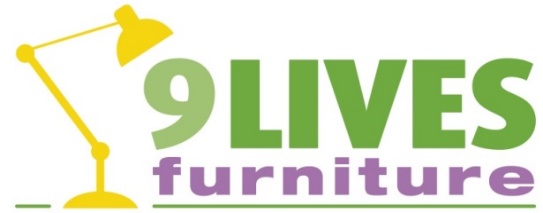 Person specificationFurniture restoration Tutor / Course Co-ordinatorEssential Ability to relate to students who have specific needs such as learning disabilities, physical or mental ill health.Experience of furniture restoration / woodworking.Experience of teaching or assessmentAble to work in a small team and to be self-motivated.Enhanced DBS to be completed.Good Organisation skills.Good Communication skills.DesirablePrevious experience of training/tutoring people recovering from Mental ill health, a learning disability or suffering from other disadvantage.Relevant teaching qualificationExperience of pre-vocational qualification at basic levelTo apply please complete the following application form and questionnaire and return to Marie Frost at marie@9livesfurniture.org.uk or by post to 9 Lives Furniture, 25 Wharf Lane, Rickmansworth, Hertfordshire WD3 1HA.Please ring: 01923 718666 or email: marie@9livesfurniture.org.uk with any queries.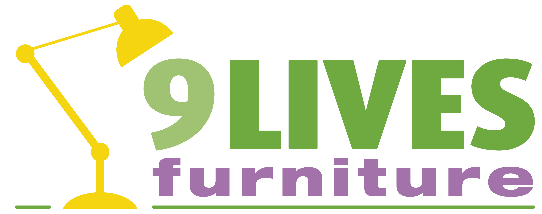 APPLICATION FORMPlease complete this form legibly and return it on or before the closing date specified in the advertisement.  Late applications will not be considered.  Candidates will outline clearly how their qualifications and experience meet both the essential and preferred requirements.  All information given will be treated with the strictest confidence. Continuation sheets may be added if necessary.POSITION APPLIED FOR		PERSONAL DETAILSEDUCATIONFURTHER/ HIGHER EDUCATIONMEMBERSHIP OF PROFESSIONAL ORGANISATIONSEMPLOYMENT RECORD (Please list chronologically, starting with current or last employer)  please use separate sheet if necessary TRAINING SUITABILITY FOR THIS POSITION Please detail your suitability for this position / use separate sheet if necessaryDISABILITY DISCRIMINATION ACT 1995REFEREES Please give the details of two work related referee’s, one must be your current or most recent post.  Referees will not be contacted without your prior approval. VERIFICATION OF INFORMATIONPlease circle below your level of experience in each of the following areas and give details of your experience in the box below each question. Stripping, sanding, staining, waxing and finishing wooden furniture (tables, chairs etc)Details of ExperienceRepairing wooden furniture – replacing handles, strengthening arms and legs, refixing doors Details of ExperienceMaking new wooden items – small items such as bird tables, picture frames, small tables etc Details of ExperienceFurniture painting –  experience of painting furniture and types of paint finishesDetails of ExperienceHave you restored or up-cycled Furniture?We are currently recruiting a Tutor / Course Co-Ordinator for our restoration course.9 Lives Furniture, Rickmansworth, is a lively, small friendly charity which collects and recycles household goods and provides work experience and training for people with learning disabilities or recovering from mental ill health.We require a Course Co-Ordinator/Tutor with experience of furniture up-cycling or restoration.You will also need an ability to relate to students with specific individual needs.Applicants are welcome from all sections of the community.  Please ring: 01923 718666 or email: marie@9livesfurniture.org.uk with any queries or to apply.Have you restored or up-cycled Furniture?We are currently recruiting a Tutor / Course Co-Ordinator for our restoration course.9 Lives Furniture, Rickmansworth, is a lively, small friendly charity which collects and recycles household goods and provides work experience and training for people with learning disabilities or recovering from mental ill health.We require a Course Co-Ordinator/Tutor with experience of furniture up-cycling or restoration.You will also need an ability to relate to students with specific individual needs.Applicants are welcome from all sections of the community.  Please ring: 01923 718666 or email: marie@9livesfurniture.org.uk with any queries or to apply.Have you restored or up-cycled Furniture?We are currently recruiting a Tutor / Course Co-Ordinator for our restoration course.9 Lives Furniture, Rickmansworth, is a lively, small friendly charity which collects and recycles household goods and provides work experience and training for people with learning disabilities or recovering from mental ill health.We require a Course Co-Ordinator/Tutor with experience of furniture up-cycling or restoration.You will also need an ability to relate to students with specific individual needs.Applicants are welcome from all sections of the community.  Please ring: 01923 718666 or email: marie@9livesfurniture.org.uk with any queries or to apply.Job DescriptionTutor / Course Co-ordinatorTutor / Course Co-ordinatorHoursPart time 8 hours per weekPart time 8 hours per weekResponsible toThe Managing Director in the first instance but ultimately to the Management Committee.The Managing Director in the first instance but ultimately to the Management Committee.Main purpose of job To organise, deliver and assess training to students who need additional support.Main purpose of job To organise, deliver and assess training to students who need additional support.Main purpose of job To organise, deliver and assess training to students who need additional support.Specific TasksOffer tutoring and support in proportion with the students’ needs. Promote and publicise the training and work experience placements provided by 9 Lives.Recruit, assess and support students to reach their full potential.Liaise with other training providers to ensure progression opportunities for students and volunteers.Work efficiently and effectively in line with 9 Lives guidelines and requirements.Ensure that Nine Lives training meets all funders requirements.Maintain awareness of development opportunities for the students and update your skills by attending training and personal development courses.Undertake administrative procedures and data collection relevant to the above duties and keep appropriate documentation updated. To maintain records of students attending courses and their achievements.To carry out any other duties deemed necessary within the framework of the post, as directed by the scheme Managing Director. To comply with Policies and Procedures set out in the Operating Procedure Handbook and all policies including equal opportunities, health & safety, confidentiality, data protection and volunteers’ policy of 9 Lives Furniture.To attend relevant meetings as required.Specific TasksOffer tutoring and support in proportion with the students’ needs. Promote and publicise the training and work experience placements provided by 9 Lives.Recruit, assess and support students to reach their full potential.Liaise with other training providers to ensure progression opportunities for students and volunteers.Work efficiently and effectively in line with 9 Lives guidelines and requirements.Ensure that Nine Lives training meets all funders requirements.Maintain awareness of development opportunities for the students and update your skills by attending training and personal development courses.Undertake administrative procedures and data collection relevant to the above duties and keep appropriate documentation updated. To maintain records of students attending courses and their achievements.To carry out any other duties deemed necessary within the framework of the post, as directed by the scheme Managing Director. To comply with Policies and Procedures set out in the Operating Procedure Handbook and all policies including equal opportunities, health & safety, confidentiality, data protection and volunteers’ policy of 9 Lives Furniture.To attend relevant meetings as required.Specific TasksOffer tutoring and support in proportion with the students’ needs. Promote and publicise the training and work experience placements provided by 9 Lives.Recruit, assess and support students to reach their full potential.Liaise with other training providers to ensure progression opportunities for students and volunteers.Work efficiently and effectively in line with 9 Lives guidelines and requirements.Ensure that Nine Lives training meets all funders requirements.Maintain awareness of development opportunities for the students and update your skills by attending training and personal development courses.Undertake administrative procedures and data collection relevant to the above duties and keep appropriate documentation updated. To maintain records of students attending courses and their achievements.To carry out any other duties deemed necessary within the framework of the post, as directed by the scheme Managing Director. To comply with Policies and Procedures set out in the Operating Procedure Handbook and all policies including equal opportunities, health & safety, confidentiality, data protection and volunteers’ policy of 9 Lives Furniture.To attend relevant meetings as required.Surname:Telephone number (Home):Forenames:Telephone number ()Dr/Mr/Mrs/Ms:Address:Postcode:Do you have the right to work in the ?Note: the company will require proof of this right before an offer of employment can be confirmed – eg. Birth certificate and/or any other appropriate document required to confirm your right to work in the  as required by the Asylum and Immigration Act 1996YesNoDo you have a clean, current driving licence?Yes  No  FromToType of School(i.e. Grammar/ Secondary)Examinations taken and Qualifications Gained(Specify Grades) FromToName of Institution(state if Full – or- Part Time)Subjects Taken and Qualifications Gained (Specify Grades or Degree Class Obtained)Date JoinedInstitute/ OrganisationGrade Of Membership (Where appropriate)Name and Address of Employer and Nature of Business:From: To:Job Title:Job Function/ Responsibilities:Reason for LeavingDetails of training courses attended and awards achieved, including dates, if appropriateSection 1 of this Act describes a disabled person as a person with a ‘physical or mental impairment which has a substantial or long-term effect on his/her ability to carry out normal day-to-day activities’.Using this definition, would you consider yourself to be disabled? Yes       No     (please tick as appropriate)If yes, do you require any special arrangements to be made to assist you is called for interview?Please provide details:Name:Name:Position:Position:Company:Company:Address:Telephone No.:Address:Telephone No.:Nature of Relationship:Nature of Relationship:I certify that all information which I have provided is correct.  I understand that any false information given may result in a job offer being withdrawn.Signature:                                   Date:9 Lives FurnitureFurniture Restoration Tutor Application Questionnaire9 Lives FurnitureFurniture Restoration Tutor Application Questionnaire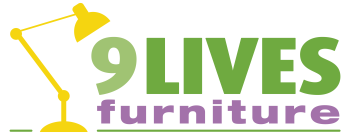 NameNo ExperienceSome ExperienceSignificant ExperienceHave Taught OthersNo ExperienceSome ExperienceSignificant ExperienceHave Taught OthersNo ExperienceSome ExperienceSignificant ExperienceHave Taught OthersNo ExperienceSome ExperienceSignificant ExperienceHave Taught Others